           Муниципальное бюджетное общеобразовательное учреждениесредняя общеобразовательная школа № 3 им. атамана М.И. Платова346410, Ростовская область, г. Новочеркасск, пр. Ермака 92/75тел. (8635) 22-80-88, 22-31-79_________________________________________________________________________В помощь молодому педагогу 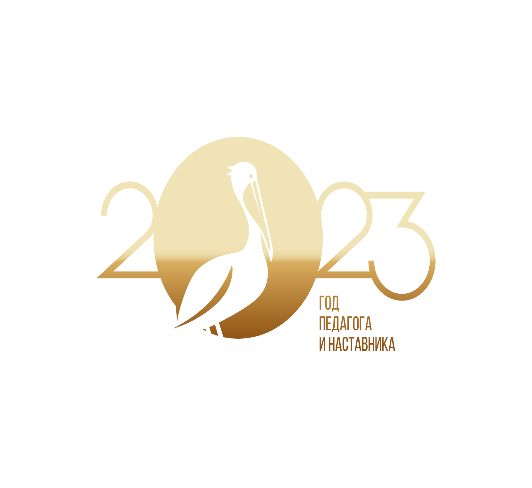 МЕТОДИЧЕСКАЯ РАЗРАБОТКАСамообразование как источник профессионального
роста современного педагога Разработчики: методсовет МБОУ СОШ № 3 им. атамана М.И. Платовагород Новочеркасск«Мастерство учителя — это специальность,
которой надо учиться»
А.С. МакаренкоОбразование – это то, что во все времена привлекало людей. Люди
понимали, образование - это не только знания, это и другой образ жизни, и
определенное социальное положение. Но, если в совсем недавнем прошлом,
человеку чтобы быть профессионалом можно было получить багаж знаний и
навыков при освоении образовательной программы учебного заведения, и
этого хватало на всю профессиональную жизнь. Сегодня этого мало.Самостоятельное образование, по сравнению с традиционным, всегда
более эффективно, потому что знания, добытые человеком самостоятельно,
навыки, которыми он овладел сам, опыт, который получил посредством
своих действий, успехов и ошибок – все это бесценно и становится частью
его натуры. Абсолютно все, чего человек смог добиться сам, намного лучше
запечатлевается в его памяти, а также трансформирует его личность и
переходит в практическую плоскость.Самообразование педагога — это целенаправленная и профессионально значимая познавательная деятельность, регулируемая самим преподавателем. Причем данная деятельность характеризуется осознанностью, систематичностью и самостоятельностью. Педагогическое самообразование — это процесс творческой реализации в профессии и связано с развитием осознания, а также определенных внутренних качеств и черт личности преподавателя, требует от личности самостоятельных познавательных сил. Это самостоятельное овладение системой
профессиональных ценностей и современных технологий.Педагог, имеющий навыки самостоятельной работы, имеет
возможность перейти к научно-практической и исследовательской
деятельности, тем самым сможет привлечь и внимание своих учащихся к
выполнению проектных и исследовательских работ. Вместе с тем, новые
технологии требуют от педагога наличия достаточных знаний в
области психологии, обучающегося, осознанного подхода к выбору методов
обучения и целесообразности их использования в работе. Но, как показывает
практика, воспользоваться новыми методами и технологиями в полной мере
можно не всегда. Зачастую просто педагогу не хватает тех знаний,
которые необходимы для работы с современными технологиями. Отсюда и
возникает потребность педагога в самообразовании. Суть
самообразования заключается в овладении техникой и культурой
умственного труда, умении преодолевать проблемы, самостоятельно
работать не только над личностным самосовершенствованием, но и
профессиональным. Таким образом, самообразование и саморазвитие
педагога носит ярко выраженный индивидуальный характер.Чем бы ни занимался человек, он всегда вызовет уважение людей, если
он мастер своего дела. У А.С. Макаренко мы читаем: «Я на опыте пришел к
убеждению, что решает вопрос мастерство, основанное на умении, на
квалификации». Учитель, не владеющий методическим мастерством, учитель
неквалифицированный – это беда не одного учебного коллектива, а всего
общества.Рассмотрим уровни профессионализма, которыми может и должен
овладеть педагог в своей профессиональной деятельности.Овладение методическими знаниями о всех компонентах процесса
обучения обеспечивает восхождение на первую ступеньку профессионализма
– уровень грамотности. Имеется в виду именно система научных знаний, а
не эмпирических. В этом случае грамотность может служить потенциальной
основой следующего уровня профессионализма – уровня ремесла. Чтобы
подняться на этот второй уровень, нужно овладеть уже накопленным опытом
использования известных приемов обучения. На этом уровне мы имеем дело
с системой методических навыков, точнее, методических приемов, владение
которыми доведено до уровня навыка. Используя приемы, преподаватель
лишь воспроизводит то, что было известно до него, чему его учили. Переход
на уровень мастерства возможен только после освоения такого элемента
методической культуры, как творчество. Это элемент принципиально важен
для подготовки (самоподготовки) педагога. Мастерство как система
методических умений (умений действовать в новых учебных ситуациях)
возникает лишь на основе развитых способностей преобразовывать
освоенные приемы и переносить их в новые условия обучения. Важно
отметить, что и знания, и опыт, и способность творить входят в уровни
профессионализма, только будучи окрашенными эмоциональным опытом,
соотнесенным с системой ценностей личности педагога. Существует
еще один уровень профессионализма, который, впрочем, не может быть
целью профессиональной подготовки – уровень искусства. Преподающие на
уровне искусства чрезвычайно редки. Это не означает, что не следует ставить
перед собой цель достичь уровня выдающихся педагогов, таких, как В.Ф.
Шаталов, Ш.А. Амонашвили, С.Н. Лысенкова и другие. Обучиться этому
уровню в массовом масштабе нельзя. Что касается уровня мастерства, то он
может и должен быть целью совершенствования и самосовершенствования
педагога.Определим основные мотивы, побуждающие педагога к
самообразованию:• необходимость поиска и анализа новой информации при подготовке к
урокам, внеклассным мероприятиям и конкурсам, выступлению перед
коллегами, на родительском собрании;• стремительные изменения, происходящие в жизни общества, требуют
формирования образа современного учителя, обладающего современными
знаниями своего предмета и психологии;• творческая составляющая профессии диктует необходимость
постоянного обновления;• общественное мнение, желание быть признанным и востребованным;• материальное стимулирование, которого не добиться без повышения
квалификации и мастерства.Сегодня используются самые разнообразные формы организации
самообразования педагога:1) специальная образовательная подготовка (получение высшего
образования или второй специальности);2) повышение квалификации на курсах, в том числе, с использованием
дистанционных технологий;3) самообразовательная работа в профессиональных сообществах:• работа методических объединений, творческих групп (проведение
собеседований, ежегодных отчетов, посещение и анализ занятий коллег);• проведение циклов лекций, семинаров, педагогических чтений.4) индивидуальная самообразовательная работа с помощью:• средств массовой информации, Интернета• видео, аудио информации на различных носителях
• литературы (методической, научно-популярной, публицистической,
художественной и др.)• музеев, выставок, экскурсий, путешествий• исследований, экспериментов• мероприятий по обмену опытом и осмысление передового опыта и
обобщения собственной практической деятельности• формирования портфолио (участие в профессиональных конкурсах,
мастер-классах, сетевых сообществах и т.д.)В общем случае, все источники делятся на источники знаний,
способствующие личностному росту, и источники, способствующие
профессиональному росту. Однако они могут способствовать и тому и
другому одновременно.Все формы самообразования можно условно поделить на две группы:
индивидуальная и групповая. В индивидуальной форме инициатором
является сам преподаватель, однако руководители методических и
административных структур могут инициировать и стимулировать этот
процесс.Групповая форма в виде деятельности методического объединения,
семинаров, практикумов, курсов повышения квалификации обеспечивает
обратную связь между результатами индивидуального самообразования и
самим педагогом.На современном этапе развитие школы, совершенствование качества
обучения и воспитания напрямую зависит от уровня подготовки
педагогического состава. Важно, что этот уровень профессиональных
компетенций должен постоянно расти, и в этом случае эффективность курсов
повышения квалификации, семинаров, вебинаров и конференций не столь
велика без процесса самообразования педагога.В системе подготовки преподавателя важное значение приобретает
изменение его индивидуального стиля работы, который происходит в
процессе формирования опыта творческой деятельности и зависит от
условий постоянно меняющейся образовательной среды.Индивидуальный стиль работы предполагает развитие авторского
мышления преподавателя, проявляется в овладении творческими умениями
анализировать условия образовательной среды, предвидеть последствия
изменения образовательной среды, оценивать собственные
интеллектуальные ресурсы, прогнозировать результаты своей деятельности,
выявлять потребности общества в данный период и в перспективе
проектировать гибкую модель собственного образовательного маршрута в
соответствии с перспективными потребностями общества.Самообразование осуществляется посредством следующих видов
деятельности:- знакомство с педагогической и методической литературой;- самообразовательная работа над докладом по какой-либо теме;- периодически проводить самоанализ своей профессиональной
деятельности;- посещение семинаров, конференций, занятий коллег;- дискуссии, совещания, обмен опытом с коллегами;- систематическое прохождение курсов повышения квалификации;
- освоение образовательных технологий (отбор содержания, методов,
форм, средств обучения);- проведение открытых занятий и их анализ;- общение с коллегами в сетевых сообществах;- участие в профессиональных конкурсах.Самообразование является средством сохранения профессиональной
компетентности, важнейшим условием функционирования человека как
деятельной личности. Оно должно длиться столько, сколько длится
профессиональная деятельность.Не всегда различного рода знания, которые приобретает специалист в
процессе самообразования могут быть перенесены в своем исходном виде в
практику. Их необходимо соотнести с конкретными условиями деятельности,
оценить воспринимаемые идеи и методы, освоить и адаптировать в своей
деятельности, преобразоваться преподавателем в собственные методы,
приемы обучения.Важнейшим критерием эффективности самообразования следует
считать реальное внедрение в профессиональную деятельность
прогрессивных теоретических положений и практических рекомендаций;
осознание положительных и отрицательных сторон собственной
деятельности и личности.Результатами самообразования могут быть:- повышение качества преподавания предмета;- готовность к педагогическому творчеству;- профессиональный и карьерный рост;- создание имиджа современного педагога-новатора, педагога -наставника;- соответствие педагога требованиям общества и государства.Направления самообразования:- профессиональное;- психолого-педагогическое и психологическое;- методическое;- эстетическое;- в области ИКТ;- в области формирования ЗОЖ.Безусловно, творчески работающий преподаватель дополнит этот
список собственными направлениями.Основными критериями самообразования преподавателей являются:
эффективность профессиональной педагогической деятельности (рост
качества образовательного процесса), творческий рост педагогов, внедрение
новых педагогической технологий в образовательный процесс.Очень важно создать условия для формирования мотивации
профессионального самосовершенствования. Отношение к повышению
квалификации влияет на карьеру и профессионализм. Среди мотивов можно
выделить следующие: мотивы успеха, преодоления профессиональных
затруднений, мотивы, направленные на улучшение материального
благополучия, профессионального признания, карьерные мотивы и др.Способность к самообразованию не формируется у преподавателя
одновременно с получением диплома педагогического вуза, а развивается в
процессе работы с источниками информации, анализа и самоанализа
деятельности. Однако это не означает, что самообразованием должен и
может заниматься только преподаватель со стажем. Потребность в
самообразовании может возникнуть на любом этапе профессионального
роста преподавателя, т. к. это одно из условий удовлетворения потребности
утвердить себя в роли педагога, занять достойное место в обществе через
профессию.Самообразование это –  один из добровольных путей повышения профессионального мастерства педагога.Например, в классификации Р. Фуллера представлены три стадии профессионального становления педагога, каждая из которых обязательно сопровождается процессом самообразования: - "выживание" (первый год работы, который отмечен личными профессиональными затруднениями);- "адаптация" (от 2 до 5 лет работы, характеризуется особым вниманием учителя к своей профессиональной деятельности);- "зрелость" (от 6 до 8 лет работы, характеризуется стремлением переосмыслить свой опыт и желанием самостоятельного педагогического исследования).Можно выделить следующие этапы личностно – профессионального
роста.Начинающий педагог. Это личность преподавателя после
окончания педагогического заведения. Имеет право осуществлять
педагогическую деятельность по результатам успешного прохождения
государственной итоговой аттестации. Первый этап отмечен личными
профессиональными проблемами. Формируется представление о себе как
профессионале, возникает острая потребность разобраться в себе как
специалисте.Продвинутый педагог. Уровень продвинутого педагога,
деятельность которого характеризуется освоением различных компетенций.
Обладает мотивацией для развития личности, развивающаяся личность.
Педагогическая умелость. Развитая педагогическая техника.
(Характеризуется особым вниманием педагога к своей
профессиональной деятельности).Педагог методист. Уровень педагога – методиста педагога,
владеющего методами и технологиями обучения и воспитания на уровне,
позволяющем транслировать их другим педагогам. Творческая личность,
значительный профессиональный рост. Педагогическое мастерство.Педагог – исследователь. Педагог – исследователь, обобщающий опыт
профессиональной деятельности с целью разработки новых образовательных
технологий обучения и воспитания, способный осуществлять апробацию и
внедрение инновационных технологий в образование. Творческая личность,
результативность обучения. Педагогическое новаторство. (Характеризуется
стремлением переосмыслить свой опыт и желанием самостоятельного
педагогического исследования).Определим слагаемые эффективного самообразования.Для успешного развития процесса самообразования педагог
должен воспитывать в себе социальные способности человека:1. Жить в обществе по высоконравственным нормам2.Формировать способность строить товарищеские деловые отношения3. Быть принципиальным и доброжелательным4. Требовательным к себе, самокритичным, способным к сочувствию,
сопереживанию, тактичным и деликатным в отношениях с другими людьми.Самообразование педагога будет продуктивным, если:- в процессе самообразования реализуется потребность педагога к
собственному развитию и саморазвитию;- педагог владеет способами самопознания и самоанализа
педагогического опыта. Педагогический опыт педагога является фактором изменения образовательной ситуации. Педагог понимает, как позитивные, так и негативные моменты своей профессиональной деятельности, признает свое несовершенство, а
следовательно, является открытым для изменений. преподаватель обладает развитой способностью к рефлексии.Педагогическая рефлексия является необходимым атрибутом
педагога-профессионала (под рефлексией понимается деятельность
человека, направленная на осмысление собственных действий, своих
внутренних чувств, состояний, переживаний, анализ этой деятельности и
формулирование выводов). При анализе педагогической деятельности
возникает необходимость получения теоретических знаний, необходимость
овладения диагностикой — самодиагностикой и диагностикой обучающихся,
необходимость приобретения практических умений анализа педагогического
опыта.Программа профессионального развития педагога включает в
себя возможность исследовательской, поисковой деятельности.Педагог обладает готовностью к педагогическому творчеству, осуществляется взаимосвязь личностного и профессионального развития и саморазвития.
Сегодня от педагога требуется «готовность достойно встречать
каждую профессиональную ситуацию, быть готовым к переподготовке в
быстро меняющихся условиях». Самообразование педагога нужно рассматривать как необходимое и обязательное условие профессиональной деятельности. Общество всегда предъявляло и будет предъявлять к педагогу самые высокие
требования. Считается, что педагог должен обладать всеми хорошими
качествами, но в большей степени, чем любой другой человек. Педагог должен знать не только свой предмет и владеть методикой его преподавания, но и иметь знания в
близлежащих научных областях, различных сферах общественной жизни,
ориентироваться в современной политике, экономике.Авторы педагогического словаря Коджаспирова Г. М., Коджаспиров А.
Ю. дают следующее определение термину «самообразование учителя».
«Самообразование учителя профессиональное - многокомпонентная
личностно и профессионально значимая самостоятельная познавательная
деятельность учителя, включающая в себя общеобразовательное,
предметное, психолого-педагогическое и методическое самообразование. С.
способствует формированию индивидуального стиля профессиональной
деятельности, помогает осмыслению педагогического опыта и собственной
самостоятельной деятельности, является средством самопознания и
самосовершенствования».Педагог - одна из важнейших фигур в становлении гражданина,
его социализации, развитии его творческих способностей. Поэтому очень
важно, чтобы педагог, который работает с учащимися, был человеком
творческим, был личностью неповторимой и особенной, обладал высоким
профессиональным мастерством, был «на одной волне» с обучающимися.
Стать авторитетным — значит стать компетентным в современных вопросах,
интересующих как педагогический коллектив, так и учащихся. И поэтому
современный педагог— это непрерывно развивающаяся личность, открытая
для всего нового. Это человек, который готов не только учить, но и учиться
сам.Уровень образования современных учащихся в прямо
пропорциональной зависимости от уровня самообразования педагога.
Ведь чем больше знает и может педагог, тем больше знаний и умений может
получить его ученик. Актуальность самообразования обусловлена еще и тем, что при ежедневной подготовке к учебным занятиям и внеклассным мероприятиям, педагог должен владеть современной и перспективной информацией. Таким образом, педагог сможет собственным примером побуждать к самостоятельной работе своих
учащихся. Самообразование педагога и его готовность к данной
деятельности — это необходимое условие для того, чтобы сформировать
такую же потребность у своих обучающихся. Поэтому самообразование —
неотъемлемая, профессиональная функция педагога, это условие для его
профессионального роста, а значит, и условие успешности и
востребованности его учащихся.Процесс самообразования педагогов стал особенно актуальным на этапе введения ФГОС в связи с тем, что главной идеей стандартов является формирование у обучаемых универсальных учебных действий. Главную роль в процессе самообразования играет умение конкретизировать проблему, творчески переосмысливать процесс обучения и быть готовым к поиску нового. Работая по ФГОС нового поколения, педагог должен быть готов организовать учебный процесс с использованием инфокоммуникационных и интерактивных технологий обучения, должен научиться создавать и использовать современную образовательную среду, способствующую развитию личностной сущности обучающегося, быть способен устанавливать взаимодействие с другими субъектами образовательного процесса, проектировать и осуществлять профессиональное самообразование.Источники самообразования:Курсы повышения квалификации.Семинары и конференции, вебинары.Мастер-классы, мероприятия по обмену опытом.Газеты, журналы, Интернет, видео, аудио информация на различных носителях.Литература (методическая, научно-популярная, публицистическая, художественная).